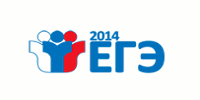 12 апреля в Песчанокопском районе проводится единый день ЕГЭ. В рамках проведения единого дня планируется:- на базе МБОУ Песчанокопской СОШ №1 им. Г.В. Алисова, как пункта ППЭ:1.День открытых дверей «Пункт проведения экзамена приглашает»;2. пробный ЕГЭ по предметам по выбору с 10.00.3. методическая подготовка кандидатов в  общественные наблюдатели с 10.00.- во всех образовательных учреждениях района:1. проведение консультаций «Готовимся к ЕГЭ в школе и дома»;2. проведение разъяснительной работы о технологии ЕГЭ;3. консультации педагогов-психологов «Снятие тревожности подростков перед сдачей ЕГЭ»;4. консультации педагогов предметников по русскому языку и математике.В единый день ЕГЭ в Отделе образования Администрации Песчанокопского района работает телефон горячей линии по вопросам  подготовки и проведения государственной итоговой аттестации 9-15-57.